第５回「まちゼミ」の申込書補足説明実施期間　１０月５日（金）～１１月４日（日）（案）◆「まちゼミ」とは店を鍛え起業家精神を育み、人と人・店と人をつなぎ、地域社会に心の豊かさをもたらす社会運動です。◆チラシの内容昨年好評であったため、チラシ表紙は参加者の画像を使用します。チラシ表紙用の画像と講座紹介用の画像の２種類の準備をお願いします。　　申込書の内容をもとにチラシを作成しますので。漏れなく記載してください。　　　※作成したチラシは新聞折り込み等で周知します◆チラシの表面イメージ（参加店講師又は店主の写真を使います。）　　仕事中の画像（仕事内容が分かる画像）が理想です。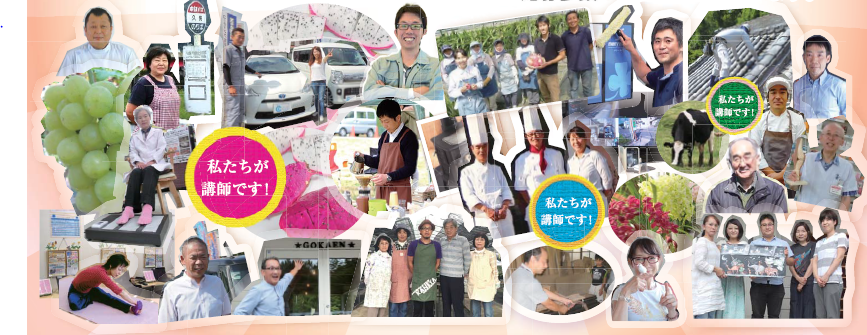 ◆ゼミの開催日時　　１０月５日～１１月４日の期間内で設定してください。なるべく２回以上の開催をお願いします。時間は、お客様の参加しやすさを考慮し各店舗の事情に合わせて設定してください。岡山北商工会　行岡山北商工会　行FAX：０８６－７２４－２１３２　岡山北商工会　行岡山北商工会　行e-mail：okayamakita@okasci.or.jp第５回「まちゼミ」の申込書(実施期間10月5日（金）～11月4日（日）)第５回「まちゼミ」の申込書(実施期間10月5日（金）～11月4日（日）)第５回「まちゼミ」の申込書(実施期間10月5日（金）～11月4日（日）)記入日月　　　　日　　　　　≪原稿締切日（厳守）　8/31(金) ≫月　　　　日　　　　　≪原稿締切日（厳守）　8/31(金) ≫▼お店の情報▼お店の情報▼お店の情報お店の名前お店の所在地◆営業時間：　　　～　　　：　　　　　　　◆定休日　　　　　　　曜日：　　　～　　　：　　　　　　　◆定休日　　　　　　　曜日◆電話◆FAX　　　　　　◆FAX　　　　　　◆E-mail　　　　　　　　　　　　　　　　　　（メールで連絡が取れる方は必ず記入ください。）　　　　　　　　　　　　　　　＠（メールで連絡が取れる方は必ず記入ください。）　　　　　　　　　　　　　　　＠担当者名前連絡先担当者名前☎　担当者名前☎　▼講座の内容▼講座の内容▼講座の内容講師の名前画　像2種類①チラシの表紙用（裏面を参照）、②顔写真をご準備ください。用意できない場合は、商工会までご相談ください。基本データでの提供をお願いします。①チラシの表紙用（裏面を参照）、②顔写真をご準備ください。用意できない場合は、商工会までご相談ください。基本データでの提供をお願いします。講座タイトル【重要】タイトルで集客が決まります。必ず20文字以内（記号も含む。）【重要】タイトルで集客が決まります。必ず20文字以内（記号も含む。）カテゴリー（○で囲んでください。複数可）・健康　　・きれい　　・食べる　　・学ぶ　　・つくる　　・キッズ（親子）※コラボレーション企画等2店舗で実施することもできます。・健康　　・きれい　　・食べる　　・学ぶ　　・つくる　　・キッズ（親子）※コラボレーション企画等2店舗で実施することもできます。開催日時
(なるべく２回以上の開催をお願いします。）　　　　月　　　日（　　）開始　　：　　　～　終了　　：　　　　月　　　日（　　）開始　　：　　　～　終了　　：　　　　月　　　日（　　）開始　　：　　　～　終了　　：　月　　　日（　　）開始　　：　　　～　終了　　：　　　　月　　　日（　　）開始　　：　　　～　終了　　：　　　　月　　　日（　　）開始　　：　　　～　終了　　：　　　　月　　　日（　　）開始　　：　　　～　終了　　：　月　　　日（　　）開始　　：　　　～　終了　　：会　場　(1)自分のお店　　　(2) 商工会　　　　支所　　　(3)その他（　　　　　）　(1)自分のお店　　　(2) 商工会　　　　支所　　　(3)その他（　　　　　）講座内容（1行17文字4行以内）（1行17文字4行以内）対　象（年齢・性別など）（年齢・性別など）受講者の持ち物材料・教材費（受講者より徴収する金額）　　　　　　　　円　（※1,000円までが目安です。）材料・教材の内容：　　　　　　　　　　　　　　　　　　　　　（受講者より徴収する金額）　　　　　　　　円　（※1,000円までが目安です。）材料・教材の内容：　　　　　　　　　　　　　　　　　　　　　定　員１講座あたり　　　　　名　または　　　　　　組１講座あたり　　　　　名　または　　　　　　組受付開始時間等受付開始日（新聞折込日）は、９月３０日（日）を予定しています。※FAX受付可
　●受付時間　（　　）時（　　）分から（　　）時（　　）分まで
　●申込み先の電話番号又はFAX　（　　　　―　　　　　―　　　　　　　　）　受付開始日（新聞折込日）は、９月３０日（日）を予定しています。※FAX受付可
　●受付時間　（　　）時（　　）分から（　　）時（　　）分まで
　●申込み先の電話番号又はFAX　（　　　　―　　　　　―　　　　　　　　）　